Green Learning Team Reading for Pleasure Books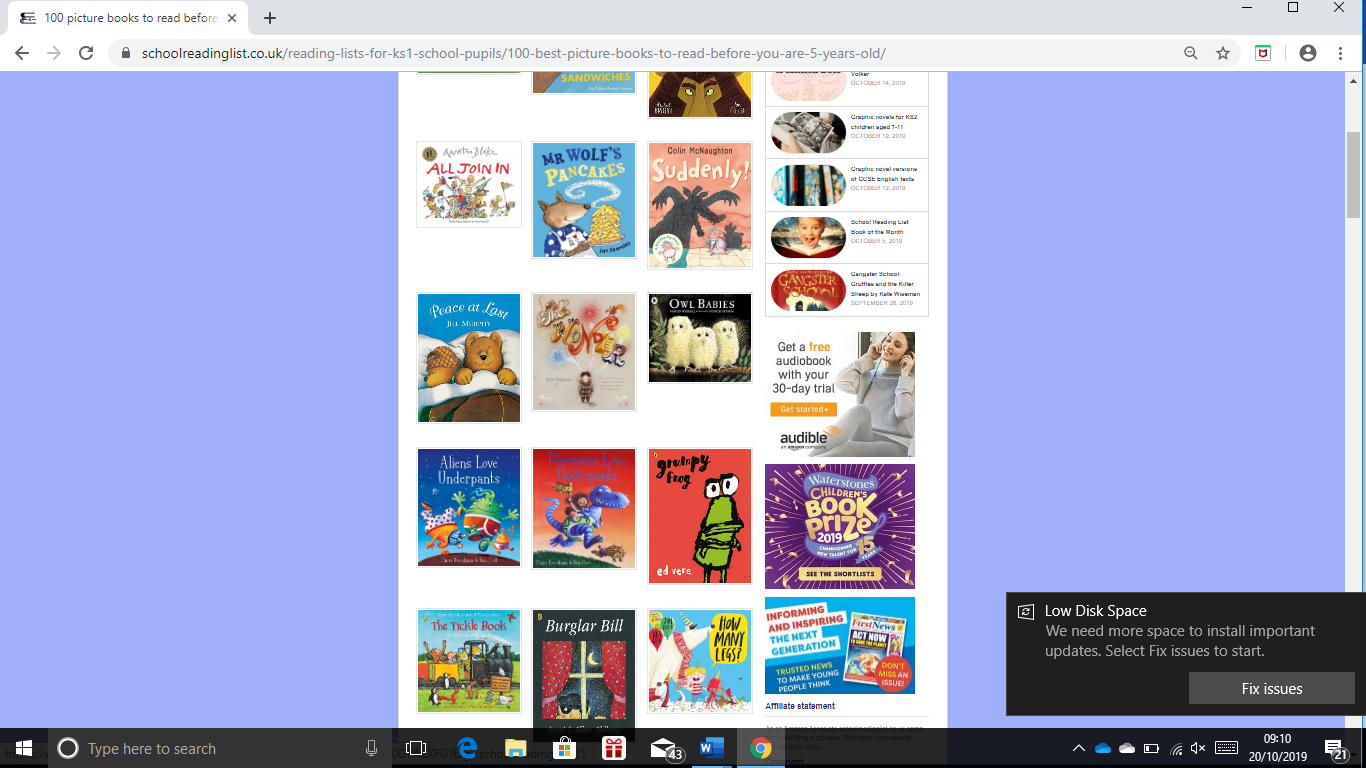 Aliens Love UnderpantsClaire Freeman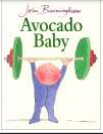 Avocado BabyJohn Burmingham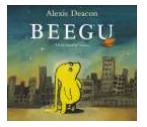 BeeguAlex Deacon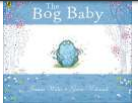 Bog BabyJeanne Willis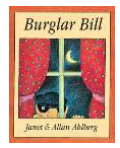 Burglar BillJanet and Allan Alhberg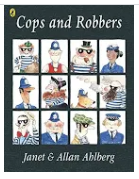 Cops and RobbersJanet and Allan Ahlberg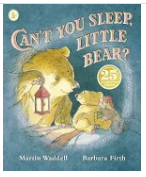 Can’t you sleep Little Bear?Martin Wadell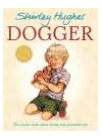 DoggerShirley Hughes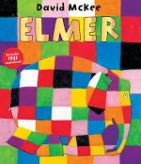 ElmerDavid Mckee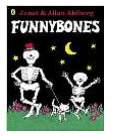 FunnybonesJanet & Alan Ahlberg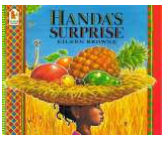 Handa’s SupriseEileen Brown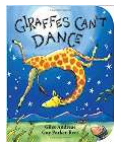 Giraffe’s Can’t DanceGiles Andres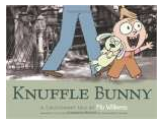 Knuffle BunnyMo Willems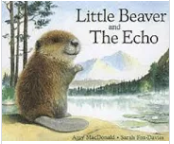 Little Beaver and the EchoAmy MacDonald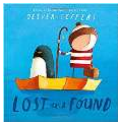 Lost and FoundOliver Jeffers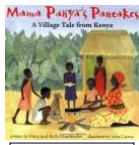 Mama Panya’s PancakesMary & Rich Chamberlin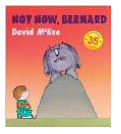 Not Now BernardDavid McKee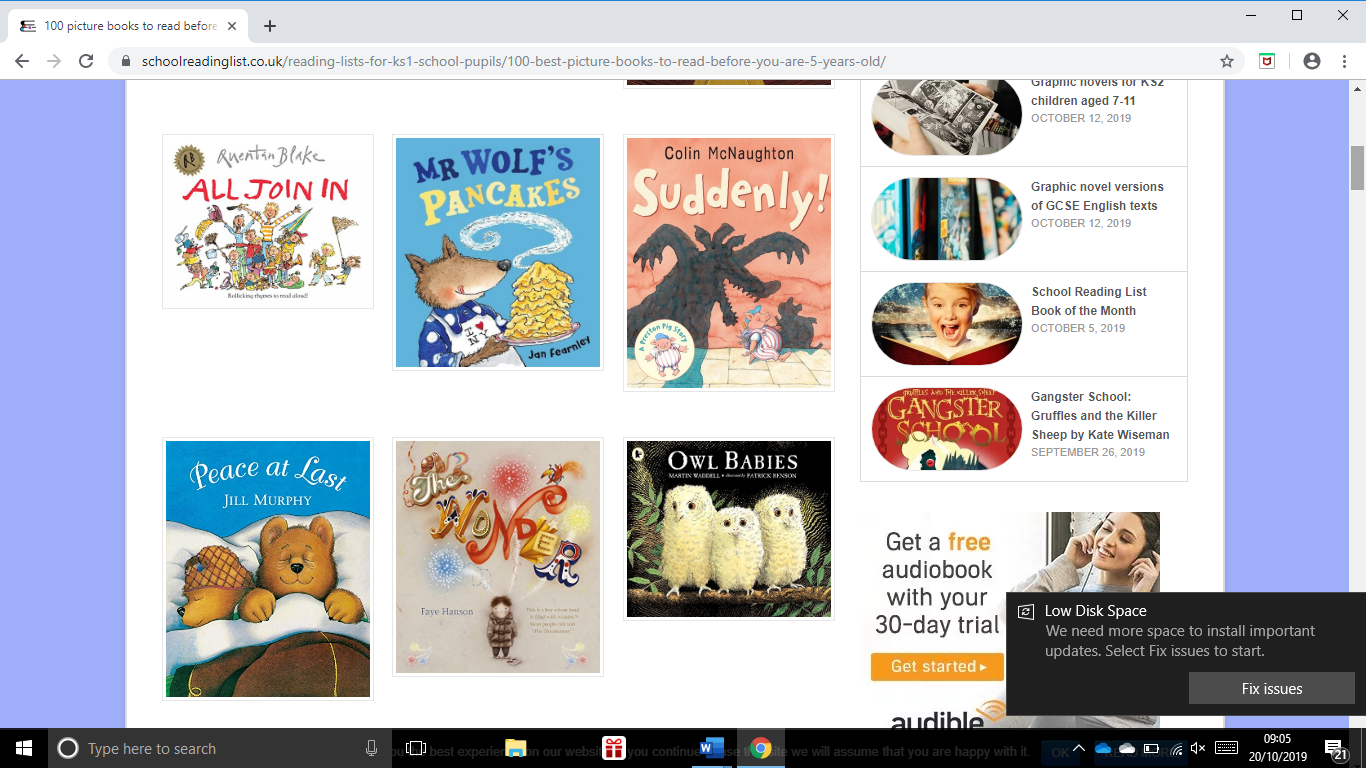 Peace At LastShirley Hughes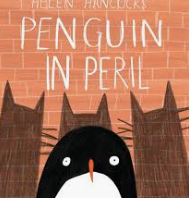 Penguin In PerilHelen Hancocks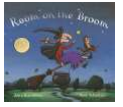 Room on the BroomJulia Donaldson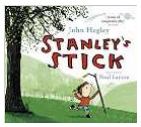 Stanley’s StickJohn Hegley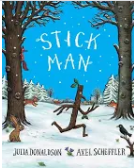 StickmanJulia Donaldson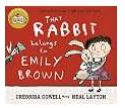 That Rabbit belongs to Emily BrownCressida Cowell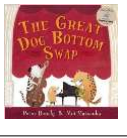 The Great Dog Bottom SwapPeter Bently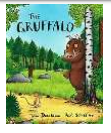 The GruffaloJulia Donaldson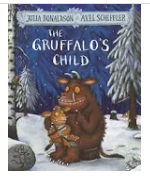 The Gruffalo’s ChildJulia Donaldson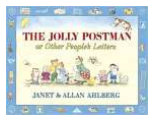 The Jolly PostmanJanet & Alan Ahlberg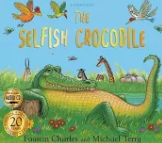 The Selfish CrocodileFaustin Charles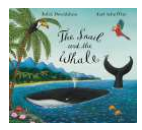 The Snail and the WhaleJulia Donaldson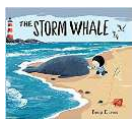 The Storm WhaleBenji Davies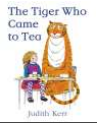 The Tiger who came to TeaJudith Kerr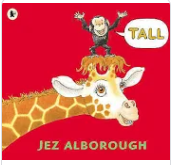 TallJez Alborough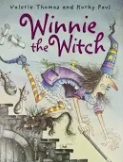 WinnieThe WitchValerie Thomas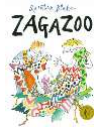 ZagazooQuentin BlakeMINDFUL MOMENTS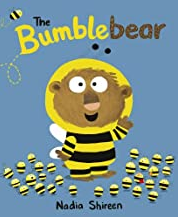 MINDFUL MOMENTS 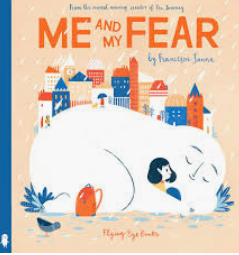 MINDFUL MOMENTS 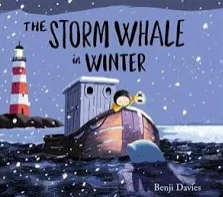 MINDFUL MOMENTS 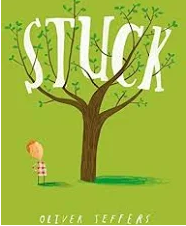 MINDFUL MOMENTS 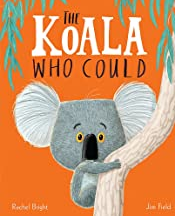 MINDFUL MOMENTS 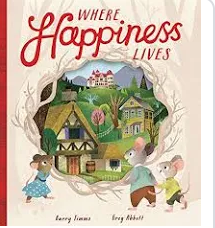 